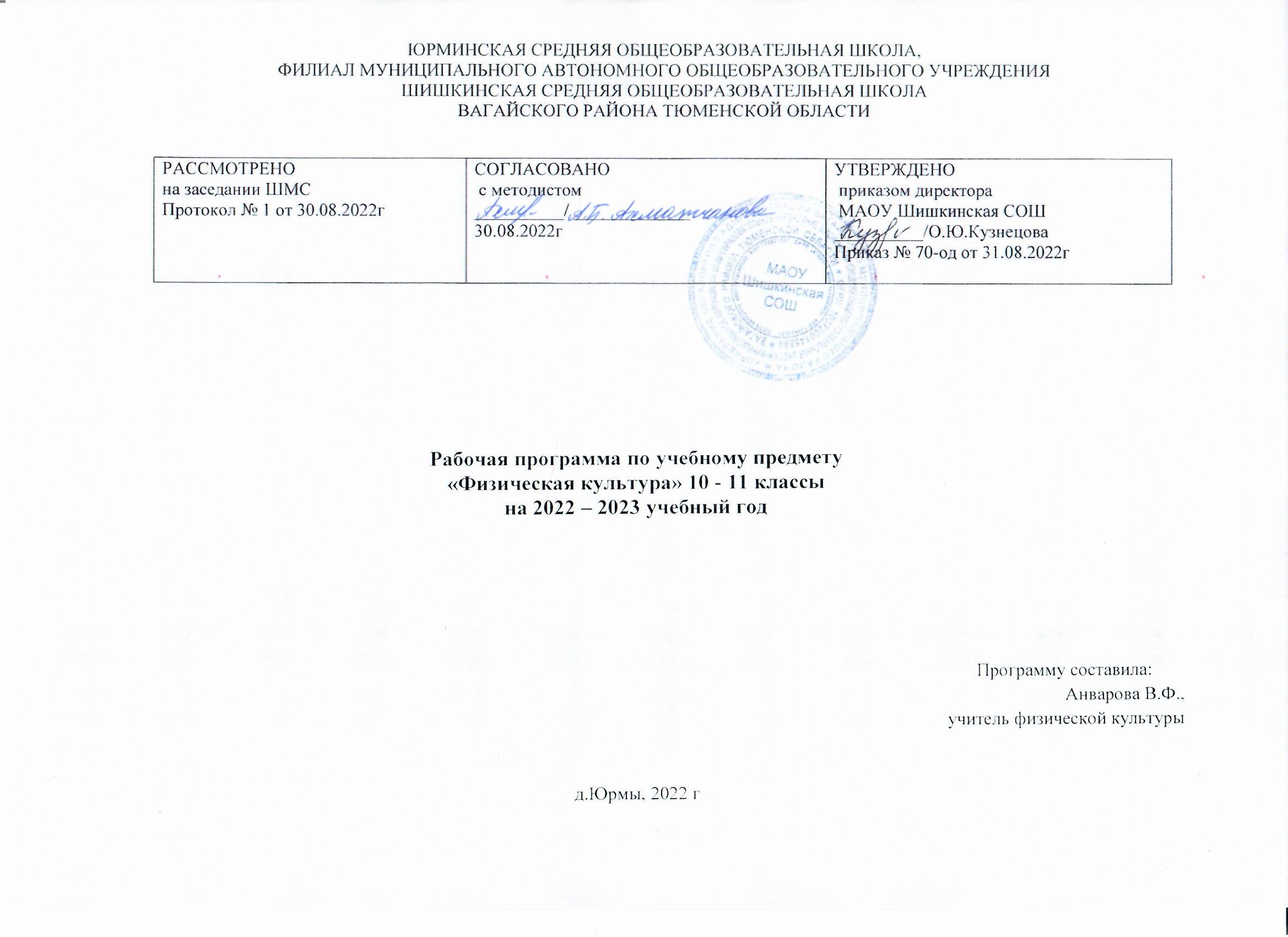 Пояснительная записка Рабочая программа по физической культуре для 10-11 классов МАОУ Шишкинская СОШ составлена на основе: Федерального компонента государственного стандартного образования, утвержденного приказом Минобразования России от 5 марта 2004 года № 1089 «Об утверждении федерального компонента государственных стандартов начального общего, основного и среднего (полного) общего образования» (в ред. от 07.06.2017). Учебного плана МАОУ Шишкинской СОШ. Реализуемая программа: Лях В. И. Комплексная программа физического воспитания учащихся 1-11 классов / В. И. Лях, А. А. Зданевич. – М.: Просвещение, 2011. Для реализации данной программы используется учебник:  -Виленский, М. Я. Физическая культура. 10-11 кл.: учеб. Для общеобразоват. Учреждений/М. Я. Виленский, Т. Ю. Торочкова, И. М. Туревский ; под общ. Ред. М. Я. Виленского. – М.: Просвещение, 2011. -Лях, В. И. Физическая культура. 10-11 кл.: учеб. Для общеобразоват. Учреждений / В. И., А. А. Зданевич; под общ. Ред. В. И. Ляха. – М.: Просвещение, 2011.   Изучение физической культуры на уровне среднего общего образования направлено на достижение следующих целей:развитие физических качеств и способностей, совершенствование функциональных возможностей организма, укрепление индивидуального здоровья; воспитание бережного отношения к собственному здоровью, потребности в занятиях физкультурно-оздоровительной и спортивнооздоровительной деятельностью; овладение технологиями современных оздоровительных систем физического воспитания, обогащение индивидуального опыта занятий специально-прикладными физическими упражнениями и базовыми видами спорта; освоение системы знаний о занятиях физической культурой, их роли и значении в формировании здорового образа жизни и социальных ориентаций; приобретение компетентности в физкультурно-оздоровительной и спортивной деятельности, овладение навыками творческого сотрудничества в коллективных формах занятий физическими упражнениями. Общая характеристика учебного предмета:  Предметом обучения физической культуре в основной школе является двигательная активность человека с общеразвивающей направленностью. В процессе овладения этой деятельностью укрепляется здоровье, совершенствуются физические качества, осваиваются определѐнные двигательные действия, активно развиваются мышление, творчество и самостоятельность. Важнейшим требованием проведения современного урока по физической культуре является обеспечение дифференцированного и индивидуального подхода к учащимся с учѐтом состояния здоровья, пола, физического развития, двигательной подготовленности, особенностей развития психических свойств и качеств, соблюдения гигиенических норм. Первым шагом к успешному решению задачи по выбору правильной дозировки физических нагрузок на занятиях физическими упражнениями обучающихся является их распределение на три медицинские группы – основную, подготовительную и специальную. Распределение производится предварительно врачом-педиатром, подростковым врачом или терапевтом в конце учебного года. Для распределения в специальную медицинскую группу необходимо еще установление диагноза с обязательным учетом степени нарушений функций организма.  На основании совместного медико-педагогического заключения обучающийся распределяется в одну из медицинских групп.  К основной медицинской группе  (I группа здоровья) относятся обучающиеся без отклонений в состоянии здоровья и физическом развитии, имеющие хорошее функциональное состояние и соответственную возрасту физическую подготовленность. Отнесенным к этой группе разрешаются занятия в полном объеме по учебной программе физического воспитания, подготовка и сдача тестов индивидуальной физической подготовленности.   К подготовительной медицинской группе  (II группа здоровья) относятся практически здоровые обучающиеся, имеющие те или иные морфофункциональные отклонения или физически слабо подготовленные; входящие в группы риска по возникновению патологии или с хроническими заболеваниями. Отнесенным к этой группе здоровья разрешаются занятия по учебным программа физического воспитания при условии более постепенного освоения комплекса двигательных навыков и умений, особенно связанных с предъявлением к организму повышенных требований, более осторожной дозировки физической нагрузки и исключения противопоказанных движений.  Тестовые испытания и участие в спортивно-массовых мероприятиях разрешается лишь после дополнительного медицинского осмотра. К занятиям большинством видов спорта и участия в спортивных соревнованиях эти обучающиеся не допускаются.  Специальная медицинская группа делится на две: специальная «А» и специальная «Б». К специальной группе А (III группа здоровья) относятся обучающиеся с отчетливыми отклонениями в состоянии здоровья постоянного (хронические заболевания, врожденные пороки развития в стадии компенсации) или временного характера либо в физическом развитии, не мешающие выполнению обычной учебной или воспитательной работы, однако, требующие ограничения физических нагрузок. Отнесенным к этой группе разрешаются занятия  оздоровительной физкультурой в образовательных учреждениях лишь по специальным программам (здоровье корригирующие и оздоровительные технологии), согласованным с органами здравоохранения и утвержденным директором, под руководством учителя физической культуры. Место предмета в учебном плане: Согласно учебному плану МАОУ Шишкинской СОШ на изучение физической культуры в 10 классах отводится 2 часа в неделю/ 68 часов в год, в 11 классах - 3 часа в неделю/ 102 часа в год. Содержание учебного предмета «Физическая культура»  Физическая культура и основы здорового образа жизни Современные оздоровительные системы физического воспитания, их роль в формировании здорового образа жизни, сохранении творческой активности и долголетия, предупреждении профессиональных заболеваний и вредных привычек, поддержании репродуктивной функции. Основы законодательства российской федерации в области физической культуры, спорта, туризма, охраны здоровья. Оздоровительные мероприятия по восстановлению организма и повышению работоспособности: гимнастика при занятиях умственной и физической деятельностью; сеансы аутотренинга, релаксации и самомассажа, банные процедуры. Особенности соревновательной деятельности в массовых видах спорта; индивидуальная подготовка и требования безопасности.  Физкультурно-оздоровительная деятельность (с  учетом медицинских показаний, уровня физического развития, физической подготовленности и климатических условий) Оздоровительные системы физического воспитания. Ритмическая гимнастика: индивидуально подобранные композиции из упражнений, выполняемых с разной амплитудой, траекторией, ритмом, темпом, пространственной точностью. Аэробика: индивидуально подобранные композиции из дыхательных, силовых и скоростно-силовых упражнений, комплексы упражнений на растяжение и напряжение мышц. Атлетическая гимнастика: индивидуально подобранные комплексы упражнений с дополнительным отягощением локального и избирательного воздействия на основные мышечные группы. Индивидуально-ориентированные здоровьесберегающие технологии: гимнастика при умственной и физической деятельности; комплексы упражнений адаптивной физической культуры; оздоровительные ходьба и бег. Спортивно-оздоровительная деятельность Подготовка к соревновательной деятельности и выполнению видов испытаний (тестов) и нормативов, предусмотренных Всероссийским физкультурно-спортивным комплексом «Готов к труду и обороне» (ГТО); совершенствование техники упражнений в индивидуально подобранных акробатических и гимнастических комбинациях (на спортивных снарядах); в беге на короткие, средние и длинные дистанции; прыжках в длину и высоту с разбега; передвижениях на лыжах; плавании; совершенствование технических приемов и командно-тактических действий в спортивных играх (баскетболе, волейболе, футболе, мини-футболе); технической и тактической подготовки в национальных видах спорта. Прикладная физическая подготовка Приемы защиты и самообороны из атлетических единоборств. Страховка. Полосы препятствий. Кросс по пересеченной местности с элементами спортивного ориентирования; передвижение различными способами с грузом на плечах по возвышающейся над землей опоре. Учебно-тематический план Требования к уровню подготовки выпускников.               В результате изучения физической культуры на базовом уровне ученик должен: знать/понимать: влияние оздоровительных систем физического воспитания на укрепление здоровья, профилактику профессиональных заболеваний и вредных привычек; способы контроля и оценки физического развития и физической подготовленности; правила и способы планирования системы индивидуальных занятий физическими упражнениями различной направленности; уметь: выполнять индивидуально подобранные комплексы оздоровительной и адаптивной (лечебной) физической культуры, композиции ритмической и аэробной      гимнастики, комплексы упражнений атлетической гимнастики; выполнять простейшие приемы самомассажа и релаксации; преодолевать искусственные и естественные препятствия с использованием разнообразных способов передвижения; выполнять приемы защиты и самообороны, страховки и самостраховки; осуществлять творческое сотрудничество в коллективных формах занятий физической культурой; использовать приобретенные знания и умения в практической деятельности и повседневной жизни для: повышения работоспособности, укрепления и сохранения здоровья; подготовки к профессиональной деятельности и службе в Вооруженных Силах Российской Федерации; организации и проведения индивидуального, коллективного и семейного отдыха, участия в массовых спортивных соревнованиях; активной творческой жизнедеятельности, выбора и формирования здорового образа жизни; понимания взаимосвязи учебного предмета с особенностями профессий и профессиональной деятельности, в основе которых лежат знания по данному    учебному предмету.                                                                                          Список литературы Лях В. И. Комплексная программа физического воспитания учащихся: 1-11 классы / В. И. Лях, А. А. Зданевич // Физкультура в школе. - 2004. 1-8. Лях В. И. Комплексная программа физического воспитания учащихся 1-11 классов / В. И. Лях, А. А. Зданевич. - М.: Просвещение, 2011. -  128 с. Настольная книга учителя физической культуры / авт.-сост. Г. И. Погадаев; под ред. Л. Б. Кофмана. -М.: Физкультура и спорт, 1998. - 496 с. Настольная книга учителя физической культуры : справ.-метод, пособие / сост. Б. И. Мишин. - М.: ООО «Изд-во ACT» ; ООО «Изд-во Астрель», 2003. - 526 с. Оценка качества подготовки выпускников средней (полной) школы по физической культуре / авт.-сост. А. П. Матвеев. Т. В. Петрова. - М. : Дрофа, 2001.-128с. Пояснительная записка к федеральному базисному учебному плану и примерный учебный план для общеобразовательных учреждений РФ      Н Физкультура       в школе. - 2006. - № 6. Физическое воспитание учащихся 10-11 классов : пособие для учителя / под ред. В. И. Ляха, Г. Б. Мейк-сона. - М.: Просвещение, 1998. - 112 с. Физическая культура. 1-11 классы: комплексная программа физического воспитания учащихся В.И.Ляха, А.А.Зданевича/авт.-сост. А.Н.Каинов, Г.И.Курьерова.- Волгоград: Учитель, 2011.-171 с. Каинов, А.Н. Методические рекомендации при планировании прохождения материала по физической культуры в общеобразовательных учреждениях на основе баскетбола (программа А.П. Матвеева ) / А.Н. Каинов. – Волгоград : ВГАФК, 2003.- 68с. Каинов, А.Н. Методические рекомендации планирование прохождения  материала по предмету « Физическая культура» в основной школе на основе баскетбола: программа В.И. Лях , А. А. Зданивеча / А.Н Каинов,  Н.В. Колышкина. – Волгоград : ВГАФК, 2005. – 52с. Тематическое планирование по физической культуре, 10 класс, 2022-2023 учебный годУчебно-методического и материально-технического обеспечения образовательного процесса по физической культуреЛитература для учителяОсновнаяПрограмма для общеобразовательных учреждений « Физическая культура» 1-11 классы. В. И. Лях, А. А. Зданевич, М., 2012г., Издательство «Просвещение».2.КиселёваС.Б.,Киселёв П.А.: Физическая культура, Настольная книга учителя, Подготовка школьников к олимпиадам. 2013Г3.Лях В.И. Ред.Маслов М.В.: Физическая культура 10-11класс.Тестовый контроль.для учителей общеобразовательных учреждений. Просвещение 2012г4.Матвеев А.П., Палехова Е.С. Под. Ред.Силантьева О.В.Физическая культура,10-11классы.Учебник,ФГОС. 2015Г5.Кузьменко Г.А.Физическая культура и оптимизация процесса спортивной подготовки. Организационная культура личности.Из-во Прометей 2013г6.Кузьменко Г.А. Методические рекомендации к разработке интегрированных   образовательных программ Из-во : Прометей. 2014г7.Марченко И.М.Шлыков В.К. Олимпиадные задания по физической культуре.9-11классы.из-во: учитель 2013г8.Михайлова Э.И., Михайлов Н.Г. Аэробика в школе. Учебно-методическое пособие для учителя физической культуры. Из-во:советский спорт 2014г.9.Кириченко С.Н. Под ред.Перепёлкиной А.В.Оздоровительная аэробика. 10-11 классы. Прграмма, планирование, разработки занятий. Из-во Учитель 2014г10.Погадаев Г.И. Под ред.Миронова С.К. Физическая культура 10-11 классы. Книга для учителя. Из-во: дрофа 2014гЛитература для учащихсяЛях В. И. Физическая культура. 10-11 кл.: учеб. Для общеобразоват. Учреждений / В. И. Лях, А. А. Зданевич; под общ. Ред. В. И. Ляха – М. : 2012Волейбол. Правила соревнований. - М., 2012Погадаев Г.И.Физическая культура. 10-11 классы 2014гПравила игры в баскетбол№ п/п Вид программного материала Количество часов (уроков) Количество часов (уроков) № п/п Вид программного материала Класс Класс № п/п Вид программного материала 10  11 1 Базовая часть 5578 1.1 Основы знаний о физической культуре В процессе урока В процессе урока 1.2 Спортивные игры (баскетбол) 516 1.3 Гимнастика с элементами акробатики 1521 1.4 Легкая атлетика 21231.5 Лыжная подготовка 14 18 2 Вариативная часть 1324 2.1 Волейбол 1324 Итого 68102№п/пКоличество часовКоличество часовКоличество часов                                                                      Тема, содержание  урока                                                                      Тема, содержание  урока                                                                      Тема, содержание  урока                                                                      Тема, содержание  урока№п/пКоличество часовКоличество часовКоличество часов                                                                      Тема, содержание  урока                                                                      Тема, содержание  урока                                                                      Тема, содержание  урока                                                                      Тема, содержание  урока                                                                                     Легкая атлетика / 11 часов                                                                                     Легкая атлетика / 11 часов                                                                                     Легкая атлетика / 11 часов                                                                                     Легкая атлетика / 11 часов                                                                                     Легкая атлетика / 11 часов                                                                                     Легкая атлетика / 11 часов                                                                                     Легкая атлетика / 11 часов                                                                                     Легкая атлетика / 11 часов1 1 1 1 Вводный урок по Т.Б. Т.Б. на уроках легкой атлетики. Спринтерский бег. Вводный урок по Т.Б. Т.Б. на уроках легкой атлетики. Спринтерский бег. Вводный урок по Т.Б. Т.Б. на уроках легкой атлетики. Спринтерский бег. Вводный урок по Т.Б. Т.Б. на уроках легкой атлетики. Спринтерский бег. 2 111Спринтерский бег. Биомеханические основы техники бега, прыжков и метаний. Подтягивание на результат (Подготовка к сдаче норматива ВФСК ГТО.). Спринтерский бег. Биомеханические основы техники бега, прыжков и метаний. Подтягивание на результат (Подготовка к сдаче норматива ВФСК ГТО.). Спринтерский бег. Биомеханические основы техники бега, прыжков и метаний. Подтягивание на результат (Подготовка к сдаче норматива ВФСК ГТО.). Спринтерский бег. Биомеханические основы техники бега, прыжков и метаний. Подтягивание на результат (Подготовка к сдаче норматива ВФСК ГТО.). 3 111Спринтерский бег. Основные механизмы энергообеспечения л/атлетических упражнений.  Спринтерский бег. Основные механизмы энергообеспечения л/атлетических упражнений.  Спринтерский бег. Основные механизмы энергообеспечения л/атлетических упражнений.  Спринтерский бег. Основные механизмы энергообеспечения л/атлетических упражнений.  4 1 1 1 Спринтерский бег. Виды соревнований по л/а и рекорды. Подготовка к сдаче норматива ВФСК ГТО. Спринтерский бег. Виды соревнований по л/а и рекорды. Подготовка к сдаче норматива ВФСК ГТО. Спринтерский бег. Виды соревнований по л/а и рекорды. Подготовка к сдаче норматива ВФСК ГТО. Спринтерский бег. Виды соревнований по л/а и рекорды. Подготовка к сдаче норматива ВФСК ГТО. 5 1 1 1 Прыжок в длину. Дозирование нагрузки при занятиях бегом, прыжками и метанием. Прыжок в длину. Дозирование нагрузки при занятиях бегом, прыжками и метанием. Прыжок в длину. Дозирование нагрузки при занятиях бегом, прыжками и метанием. Прыжок в длину. Дозирование нагрузки при занятиях бегом, прыжками и метанием. 6 1 1 1 Прыжок в длину. Прикладное значение л/атлетических упражнений.Прыжок в длину с места (Подготовка к сдаче норматива ВФСК ГТО). Прыжок в длину. Прикладное значение л/атлетических упражнений.Прыжок в длину с места (Подготовка к сдаче норматива ВФСК ГТО). Прыжок в длину. Прикладное значение л/атлетических упражнений.Прыжок в длину с места (Подготовка к сдаче норматива ВФСК ГТО). Прыжок в длину. Прикладное значение л/атлетических упражнений.Прыжок в длину с места (Подготовка к сдаче норматива ВФСК ГТО). 7 1 1 1 Прыжок в длину. Доврачебная помощь при травмах. Подготовка к сдаче норматива ВФСК ГТО. Прыжок в длину. Доврачебная помощь при травмах. Подготовка к сдаче норматива ВФСК ГТО. Прыжок в длину. Доврачебная помощь при травмах. Подготовка к сдаче норматива ВФСК ГТО. Прыжок в длину. Доврачебная помощь при травмах. Подготовка к сдаче норматива ВФСК ГТО. 8 111Метание. Правила соревнований. Метание. Правила соревнований. Метание. Правила соревнований. Метание. Правила соревнований. 9 1 1 1 Метание гранаты из различных положений. Метание гранаты из различных положений. Метание гранаты из различных положений. Метание гранаты из различных положений. 10111Метание. Метание. Подготовка  к сдаче норматива   ВФСК ГТО. Подготовка  к сдаче норматива   ВФСК ГТО. 11111Т.Б. на Т.Б. на уроках кроссовой подготовки. Бег по пересеченной местности.уроках кроссовой подготовки. Бег по пересеченной местности.Спортивные игры. Баскетбол 5часовСпортивные игры. Баскетбол 5часовСпортивные игры. Баскетбол 5часовСпортивные игры. Баскетбол 5часовСпортивные игры. Баскетбол 5часовСпортивные игры. Баскетбол 5часов12111Баскетбол. Баскетбол. Т.Б. на уроках баскетбола.Т.Б. на уроках баскетбола.13111Баскетбол. Терминология спортивной игры (баскетбол). Баскетбол. Терминология спортивной игры (баскетбол). Баскетбол. Терминология спортивной игры (баскетбол). Баскетбол. Терминология спортивной игры (баскетбол). 14111Баскетбол. Техника владения мячом. Баскетбол. Техника владения мячом. Баскетбол. Техника владения мячом. Баскетбол. Техника владения мячом. 15111Баскетбол. Техника перемещений. Баскетбол. Техника перемещений. Баскетбол. Техника перемещений. Баскетбол. Техника перемещений. 16111Баскетбол. Индивидуальные, групповые и командные атакующие и защитные тактические действия. Баскетбол. Индивидуальные, групповые и командные атакующие и защитные тактические действия. Баскетбол. Индивидуальные, групповые и командные атакующие и защитные тактические действия. Баскетбол. Индивидуальные, групповые и командные атакующие и защитные тактические действия. Гимнастика 15 часовГимнастика 15 часовГимнастика 15 часовГимнастика 15 часовГимнастика 15 часовГимнастика 15 часовГимнастика 15 часовГимнастика 15 часов1717111Т.Б. на уроках гимнастики. Висы и упоры. Опорный прыжок. Т.Б. на уроках гимнастики. Висы и упоры. Опорный прыжок. Т.Б. на уроках гимнастики. Висы и упоры. Опорный прыжок. 1818111Висы и упоры. Опорный прыжок. Основы биомеханики гимнастических упражнений. Висы и упоры. Опорный прыжок. Основы биомеханики гимнастических упражнений. Висы и упоры. Опорный прыжок. Основы биомеханики гимнастических упражнений. 1919111Висы и упоры. Опорный прыжок. Влияние гимнастических упражнений на телосложение, воспитание волевых качеств. Висы и упоры. Опорный прыжок. Влияние гимнастических упражнений на телосложение, воспитание волевых качеств. Висы и упоры. Опорный прыжок. Влияние гимнастических упражнений на телосложение, воспитание волевых качеств. 2020111Висы и упоры. Опорный прыжок. Особенности методики занятий  с младшими школьниками. Висы и упоры. Опорный прыжок. Особенности методики занятий  с младшими школьниками. Висы и упоры. Опорный прыжок. Особенности методики занятий  с младшими школьниками. 2121111Висы и упоры. Опорный прыжок. Оказание первой помощи при травмах. Висы и упоры. Опорный прыжок. Оказание первой помощи при травмах. Висы и упоры. Опорный прыжок. Оказание первой помощи при травмах. 2222111Акробатические упражнения. Опорный прыжок. Оказание первой помощи при травмах.Акробатические упражнения. Опорный прыжок. Оказание первой помощи при травмах.Акробатические упражнения. Опорный прыжок. Оказание первой помощи при травмах.2323111Акробатические упражнения. Опорный прыжок. Подтягивание на результат (Подготовка к сдаче норматива ВФСК ГТО.). Акробатические упражнения. Опорный прыжок. Подтягивание на результат (Подготовка к сдаче норматива ВФСК ГТО.). Акробатические упражнения. Опорный прыжок. Подтягивание на результат (Подготовка к сдаче норматива ВФСК ГТО.). 2424111Акробатические упражнения. Опорный прыжок. Акробатические упражнения. Опорный прыжок. Акробатические упражнения. Опорный прыжок. 2525111Висы и лазание. Вис согнувшись, вис прогнувшись. Висы и лазание. Вис согнувшись, вис прогнувшись. Висы и лазание. Вис согнувшись, вис прогнувшись. 2626111Висы и лазание. Подъем разгибом.  Висы и лазание. Подъем разгибом.  Висы и лазание. Подъем разгибом.  2727111Висы и лазание. Лазание по шесту, по гимнастической стенке без помощи рук. Висы и лазание. Лазание по шесту, по гимнастической стенке без помощи рук. Висы и лазание. Лазание по шесту, по гимнастической стенке без помощи рук. 2828111Висы и лазание. Подтягивание на перекладине. Лазание по канату на скорость. Висы и лазание. Подтягивание на перекладине. Лазание по канату на скорость. Висы и лазание. Подтягивание на перекладине. Лазание по канату на скорость. 2929111Акробатические упражнения.Опорный прыжок. Акробатические упражнения.Опорный прыжок. Акробатические упражнения.Опорный прыжок. 3030111Акробатические упражнения. Опорный прыжок. Наклон вперед из положения стоя (Подготовка к сдаче норматива ВФСК ГТО). Акробатические упражнения. Опорный прыжок. Наклон вперед из положения стоя (Подготовка к сдаче норматива ВФСК ГТО). Акробатические упражнения. Опорный прыжок. Наклон вперед из положения стоя (Подготовка к сдаче норматива ВФСК ГТО). 3131111Акробатические упражнения.Опорный прыжок. Акробатические упражнения.Опорный прыжок. Акробатические упражнения.Опорный прыжок. Лыжная подготовка 14 часовЛыжная подготовка 14 часовЛыжная подготовка 14 часовЛыжная подготовка 14 часовЛыжная подготовка 14 часовЛыжная подготовка 14 часовЛыжная подготовка 14 часовЛыжная подготовка 14 часов3232111Лыжная подготовка.Т.Б. на уроках лыжной подготовки.Лыжная подготовка.Т.Б. на уроках лыжной подготовки.Лыжная подготовка.Т.Б. на уроках лыжной подготовки.Лыжная подготовка.Т.Б. на уроках лыжной подготовки.33333311Лыжная подготовка. Особенности физической подготовки лыжника. Лыжная подготовка. Особенности физической подготовки лыжника. 34343411Лыжная подготовка. Основные элементы тактики в лыжных гонках.  Лыжная подготовка. Основные элементы тактики в лыжных гонках.  35353511Лыжная 	подготовка. 	Правила соревнований. Лыжная 	подготовка. 	Правила соревнований. 36363611Лыжная подготовка. Первая помощь при травмах и обморожениях. Лыжная подготовка. Первая помощь при травмах и обморожениях. 37373711Лыжная подготовка.Согласованность движений рук и ног в переходе со свободным движением рук. Лыжная подготовка.Согласованность движений рук и ног в переходе со свободным движением рук. 38383811Лыжная  подготовка. Контрольные нормативы на дистанции. Подготовка к сдаче норматива ВФСК ГТО. Лыжная  подготовка. Контрольные нормативы на дистанции. Подготовка к сдаче норматива ВФСК ГТО. 39393911Лыжная подготовка. Повороты упором. Лыжная подготовка. Повороты упором. 40404011Лыжная подготовка. Переход  с попеременным 	ходом 	на одновременные. Лыжная подготовка. Переход  с попеременным 	ходом 	на одновременные. 41414111Лыжная подготовка. Торможение и поворот «плугом». Лыжная подготовка. Торможение и поворот «плугом». 42424211Лыжная подготовка. Элементы тактики лыжных гонок: распределение сил, лидирование, обгон, финиширование. Лыжная подготовка. Элементы тактики лыжных гонок: распределение сил, лидирование, обгон, финиширование. 43434311Лыжная подготовка. Подъемы, спуски, торможения. Лыжная подготовка. Подъемы, спуски, торможения. 44444411Лыжная подготовка. Прохождение дистанции . Лыжная подготовка. Прохождение дистанции . 45454511Лыжная подготовка. Контрольный норматив на дистанции  (юноши),  (девушки) (коньковый ход). Подготовка к сдаче норматива ВФСК ГТО. Лыжная подготовка. Контрольный норматив на дистанции  (юноши),  (девушки) (коньковый ход). Подготовка к сдаче норматива ВФСК ГТО. Спортивные игры  13 часовСпортивные игры  13 часовСпортивные игры  13 часовСпортивные игры  13 часовСпортивные игры  13 часовСпортивные игры  13 часовСпортивные игры  13 часов4646461  1  Т.Б. на уроках спортивных игр. Волейбол. Т.Б. на уроках спортивных игр. Волейбол. 4747471 1 Волейбол. Терминология спортивной игры (волейбол). Волейбол. Терминология спортивной игры (волейбол). 4848481  1  Волейбол. Техника владения мячом.  Волейбол. Техника владения мячом.  49494911Волейбол. Техника перемещений.Волейбол. Техника перемещений.5050501  1  Волейбол. Индивидуальные, групповые и командные атакующие и защитные тактические действия. Волейбол. Индивидуальные, групповые и командные атакующие и защитные тактические действия. 5151511  1  Волейбол. Влияние игровых упражнений на развитие координационных способностей, психические процессы, воспитание нравственных и волевых качеств. Волейбол. Влияние игровых упражнений на развитие координационных способностей, психические процессы, воспитание нравственных и волевых качеств. 52525211Волейбол. Комбинации из передвижений и остановок игрока.Волейбол. Комбинации из передвижений и остановок игрока.53535311Волейбол. Верхняя передача мяча в прыжке. Волейбол. Верхняя передача мяча в прыжке. 54545411Волейбол. Верхняя передача мяча в тройках. Волейбол. Верхняя передача мяча в тройках. 55555511Волейбол. Прием мяча двумя  руками снизу. Волейбол. Прием мяча двумя  руками снизу. 56565611Волейбол. Прямой нападающий удар через сетку. Волейбол. Прямой нападающий удар через сетку. 57575711Волейбол. Прямой нападающий удар через сетку.Волейбол. Прямой нападающий удар через сетку.58585811Волейбол. Верхняя прямая подача прием подачи. Волейбол. Верхняя прямая подача прием подачи. Легкая  атлетика 10 часовЛегкая  атлетика 10 часовЛегкая  атлетика 10 часовЛегкая  атлетика 10 часовЛегкая  атлетика 10 часовЛегкая  атлетика 10 часовЛегкая  атлетика 10 часов59595911Т.Б. на уроках кроссовой подготовки. Бег по пересеченной местности. Т.Б. на уроках кроссовой подготовки. Бег по пересеченной местности. 60606011Бег по пересеченной местности. Биомеханические основы техники бега, прыжков и метаний. Бег по пересеченной местности. Биомеханические основы техники бега, прыжков и метаний. 61616111Бег по пересеченной местности. Основные механизмы энергообеспечения л/а упражнений. Бег по пересеченной местности. Основные механизмы энергообеспечения л/а упражнений. 62626211Бег по пересеченной местности. Виды соревнований по л/а и рекорды. Подготовка к сдаче норматива ВФСК ГТО. Бег по пересеченной местности. Виды соревнований по л/а и рекорды. Подготовка к сдаче норматива ВФСК ГТО. 63636311Т. Б. на уроках легкой атлетики.Спринтерский 	бег. Прыжок в высоту. Т. Б. на уроках легкой атлетики.Спринтерский 	бег. Прыжок в высоту. 64646411Спринтерский бег. Прыжок в высоту. Дозирование нагрузки при занятиях бегом, прыжками и метанием. Подготовка к сдаче норматива ВФСК ГТО. Спринтерский бег. Прыжок в высоту. Дозирование нагрузки при занятиях бегом, прыжками и метанием. Подготовка к сдаче норматива ВФСК ГТО. 65656511Спринтерский бег. Прыжок в высоту. Прикладное значение л/а упражнений. Спринтерский бег. Прыжок в высоту. Прикладное значение л/а упражнений. 66666611Спринтерский бег. Прыжок в высоту. Доврачебная помощь при травмах. Подготовка к сдаче норматива ВФСК ГТО. Прыжок в длину с места (Подготовка к сдаче норматива ВФСК ГТО). Спринтерский бег. Прыжок в высоту. Доврачебная помощь при травмах. Подготовка к сдаче норматива ВФСК ГТО. Прыжок в длину с места (Подготовка к сдаче норматива ВФСК ГТО). 67676711Метание. Правила соревнований.  Метание. Правила соревнований.  68686811Метание. Подготовка к сдаче норматива ВФСК ГТО. Метание. Подготовка к сдаче норматива ВФСК ГТО. 